ST JOSEPH’S UNIVERSITY, BENGALURU -27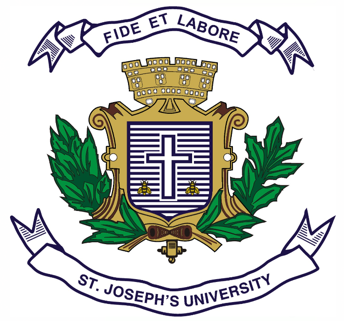 M.Sc (Computer Science) – I SEMESTERSEMESTER EXAMINATION: OCTOBER 2023(Examination conducted in November /December  2023)CS 7321 – DESIGN AND ANALYSIS OF ALGORITHMS(For current batch students only)Time: 2 Hours								    Max Marks: 50This paper contains TWO printed pages and THREE partsPART-AAnswer all the questions					                    		 (2*5=10)1.Define minimal cost spanning tree.2. Explain time and space complexity. 3. What are non-deterministic algorithms?4. What is the control abstraction for greedy method?5.  Define the following terms     a. Live Node     b. Dead NodePART BAnswer any five of the following questions	                       			 (4*5=20)6. Solve the following graph to calculate the minimum spanning tree using Kruskal’s Algorithm.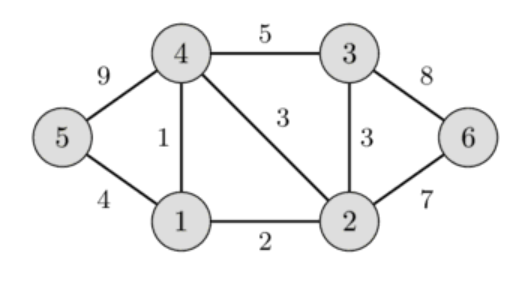 7. Compare and contrast between Merge Sort and Quick Sort.8. Illustrate the eight queens’ problem with the help of a relevant example.9. Explain Prim’s algorithm for minimal spanning tree with an example.10. Simulate Quick sort algorithm for the following example 25,36,12,4,5,16,58,54,24,16,9,65,78.11. Construct the shortest path for the following graph using Dijkstra’s algorithm.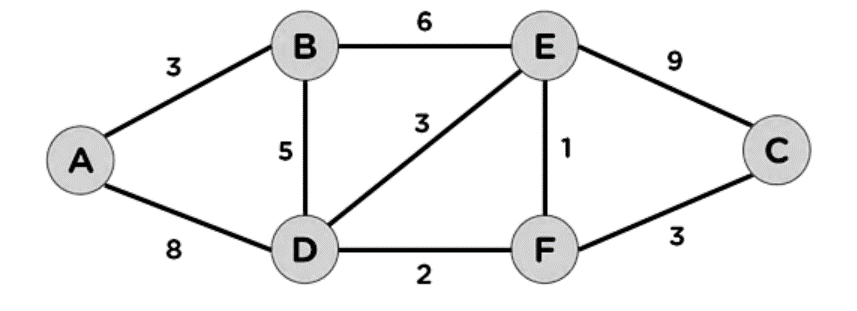 12. Apply Warshall’s Algorithm to find the transitive closure of the digraph defined bythe following adjacency matrix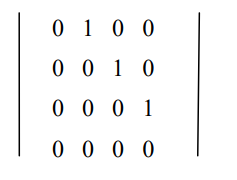 PART CAnswer any two of the following questions		                        	 (2*10=20)13.a. What is Branch and Bound theory?     b.  Explain how the Traveling salesman problem can be solved using the Branch and Bound              technique. Elucidate your answer with a clear example.                                 [3+7]14.  a. Design an algorithm to find the maximum and minimum of a list of numbers using Divide             and Conquer technique.       b.  Explain the three types of Asymptotic Notations with relevant examples15. a. Mention the constraints of n queen problem.b. Describe Greedy knapsack problem. Find the optimal solution of the Knapsack instance n= 7, M=15, (p1, p2,……p7) = (10,5,15,7,6,18,3) and (w1,w2,...w7)=(2,3,5,7,1,4,1).                                                                               [3+7]*************************************************************************************